   VÝSLEDKOVÁ LISTINA   Závod	:	Běh na Velký Javorník – 30. ročníkPořadatel	:	Pohorská jednota Radhošť, Trojanovice 415, 744 01 Frenštát p. R.Místo	:	Areál skokanských můstků Jiřího Rašky, Lubina 692, 744 01 Frenštát p. R – Velký JavorníkTermín	:	12. květen 2018 – sobota, 10.00 [hod]Disciplína	:	MARATONSTAV – ČESKÝ POHÁR V BĚHU DO VRCHU – 33. ročník,		10.2 [km] / 564 [m]Zpráva o průběhu závodu	Počet hlídek	:	7Počet kontrol	:	1Měření času	:	ručníPočasí	:	PolojasnoTeplota	:	start / cíl:	18/20	[o C]Rychlost větru	:	start / cíl:	bezvětří	[m/s]Start	:	10:00 [hod], hromadný, společný pro všechny kategorieUkončení závodu	:	12:30 [hod]Jména vyloučených závodníků s udáním důvodu	:	Ing. Radek Zela, startovní číslo 85, neproběhl kontrolou číslo 1.Jména závodníků, kteří závod vzdali	:	nikdo nevzdal Zpráva o úrazech		:	bez úrazůAbsolutní vítězové	: 	Muži	:	Vagenknecht František	42:16 [min]		Ženy	:	Delingerová Marie	52:18 [min]Traťové rekordy	:	Muži	:	Vagenknecht František	42:11 [min],	v roce 2016		Ženy	:	Delingerová Marie	51:42 [min],	v roce 2017Pohorská jednota Radhošť, z. s.SpolekSpolkový rejstřík vedený u Krajského soudu v Ostravě v oddílu L, vložka číslo 279, 1. ledna 2014IČO:	16627989	Pavel Vaněk	Dan Jalůvka	hlavní rozhodčí	ředitel závoduPříští 31. ročník Běhu na Velký Javorník je předběžně plánován na 11. května 2019 – sobota.Frenštát p. R. 12. května 2018Spolupráce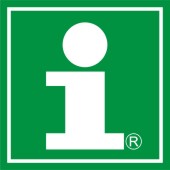 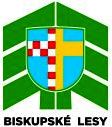 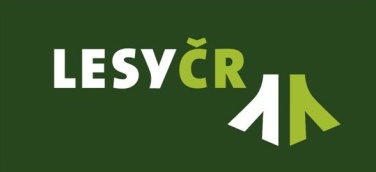 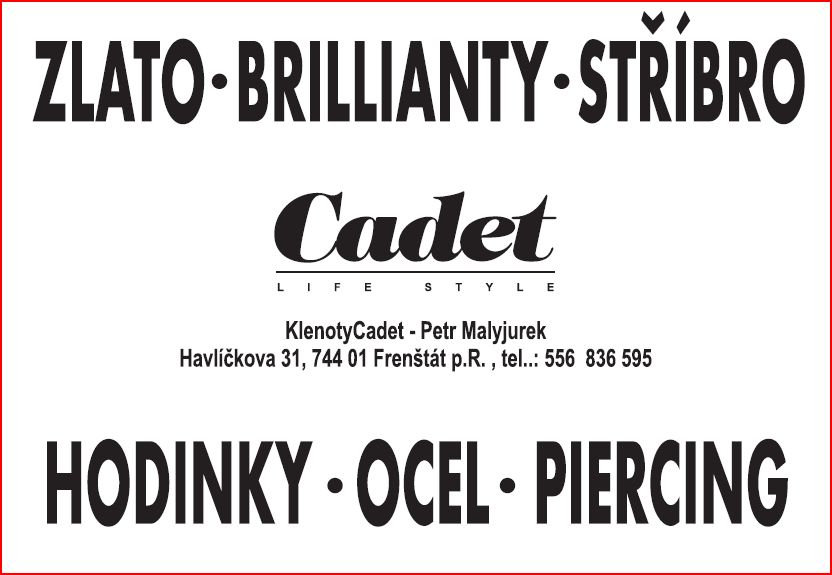 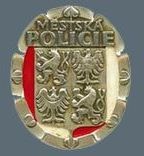 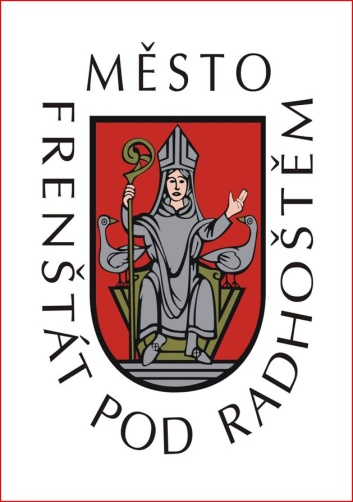 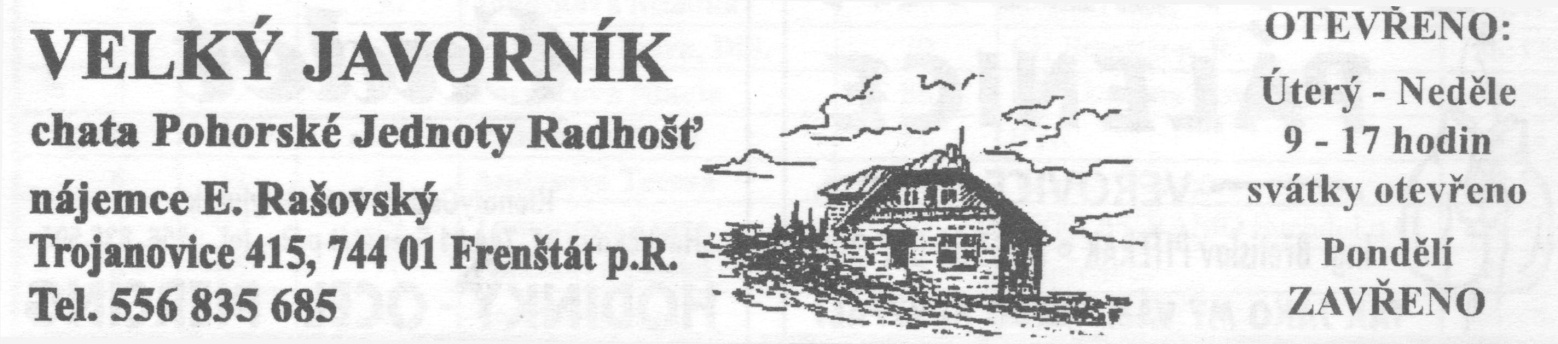 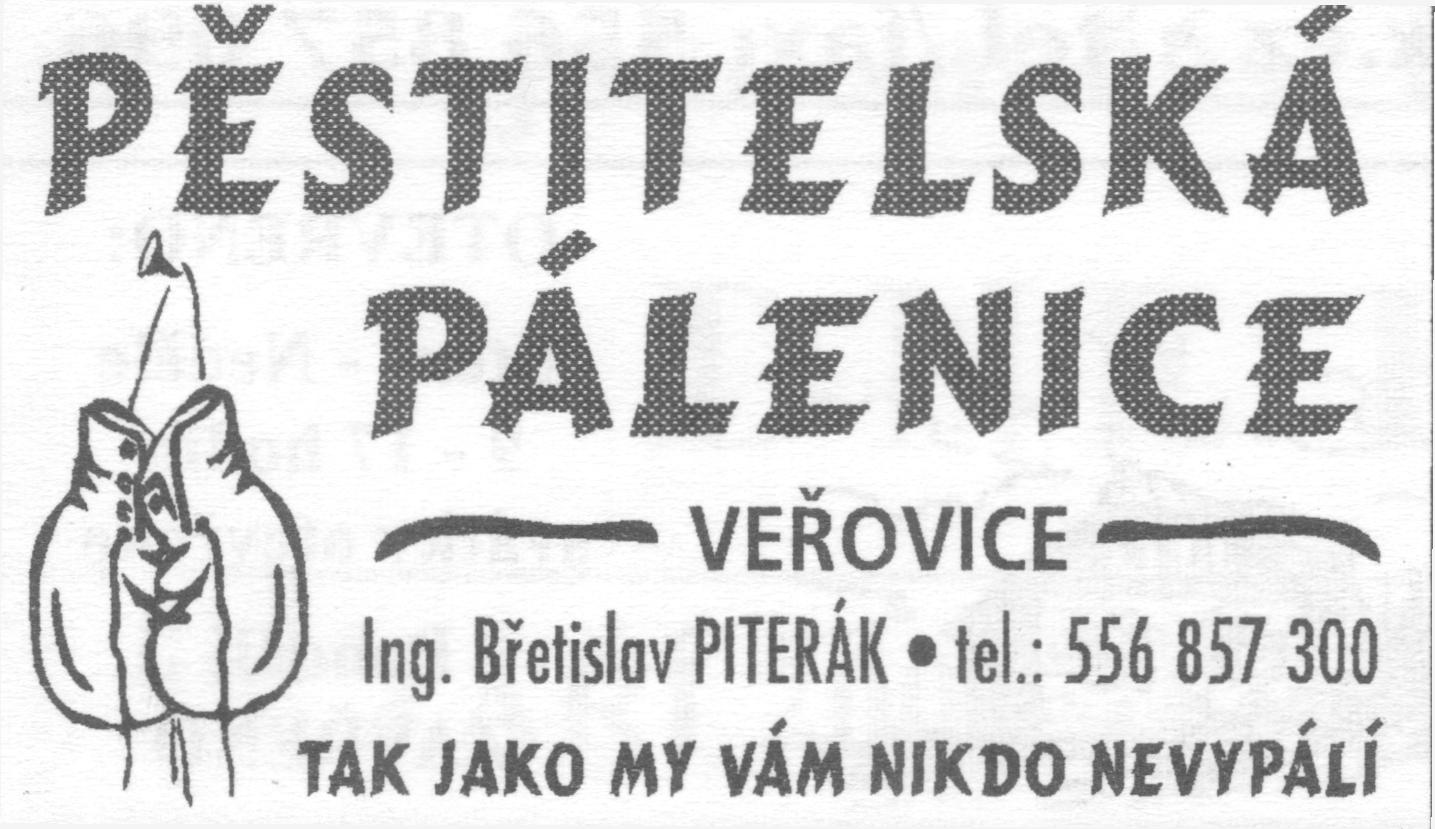 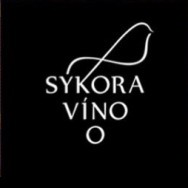 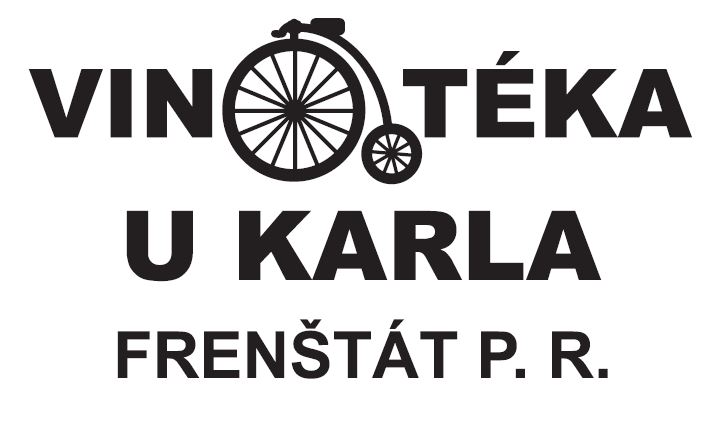 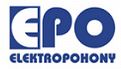 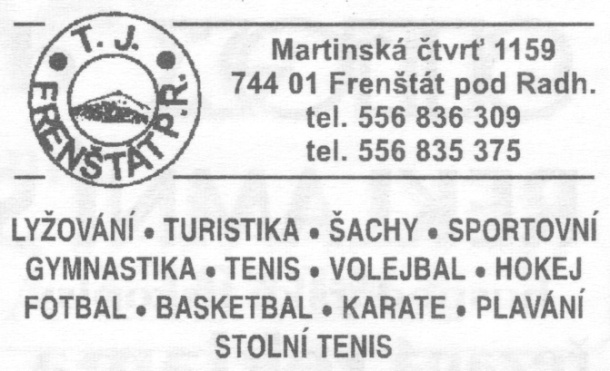 Fotogaleriewww.pohorskajednota.czhttp://pjr.rajce.idnes.cz/Beh_na_Velky_Javornik_30._rocnik_12.5.2018	 Kategorie:	Žáci 13 let a méně (nar. 2005 a více) Kategorie:	Žáci 13 let a méně (nar. 2005 a více) Kategorie:	Žáci 13 let a méně (nar. 2005 a více) Kategorie:	Žáci 13 let a méně (nar. 2005 a více) Kategorie:	Žáci 13 let a méně (nar. 2005 a více) Kategorie:	Žáci 13 let a méně (nar. 2005 a více) Kategorie:	Žáci 13 let a méně (nar. 2005 a více)Pořadí kategoriePořadí celkovéStartovní čísloPříjmení, jméno, titulRočníkOrganizaceČas12846Pavlica Vojtěch2006ŠSK Rožnov53:5026945Matušík Matyáš2006ŠSK Rožnov63:5839118Jarolím Matouš2006TT Klíč Morávka74:3849498Bulička Vojtěch2010AK Kroměříž77:14 Kategorie:	Dorostenci 14 – 17 let (nar. 2004 – 2001) Kategorie:	Dorostenci 14 – 17 let (nar. 2004 – 2001) Kategorie:	Dorostenci 14 – 17 let (nar. 2004 – 2001) Kategorie:	Dorostenci 14 – 17 let (nar. 2004 – 2001) Kategorie:	Dorostenci 14 – 17 let (nar. 2004 – 2001) Kategorie:	Dorostenci 14 – 17 let (nar. 2004 – 2001) Kategorie:	Dorostenci 14 – 17 let (nar. 2004 – 2001) Kategorie:	Dorostenci 14 – 17 let (nar. 2004 – 2001)Pořadí kategoriePořadí celkovéStartovní čísloPříjmení, jméno, titulRočníkOrganizaceOrganizaceČas192Špaček David20012001Frenštát p. R47:0521686Šrobák Petr20012001AO SVČ Rožnov49:3332123Bříza Matěj20012001LIAZ Jablonec52:0048917Jarolím Jáchym20042004TT Klíč Morávka74:04 Kategorie:	Junioři 18 – 19 let (nar. 2000 – 1999) Kategorie:	Junioři 18 – 19 let (nar. 2000 – 1999) Kategorie:	Junioři 18 – 19 let (nar. 2000 – 1999) Kategorie:	Junioři 18 – 19 let (nar. 2000 – 1999) Kategorie:	Junioři 18 – 19 let (nar. 2000 – 1999) Kategorie:	Junioři 18 – 19 let (nar. 2000 – 1999) Kategorie:	Junioři 18 – 19 let (nar. 2000 – 1999)Pořadí kategoriePořadí celkovéStartovní čísloPříjmení, jméno, titulRočníkOrganizaceČas12341Moravec Jakub1999JM TEAM Letohrad53:0324265Kváš Jan2000BH Ski Team z.s. Frýdlant n. O.56:0936774Tarana Jan Adam1999Mattoni Freerun Frýdek – Místek63:54 Kategorie:	Muži 20 – 39 let (nar. 1998 – 1979) Kategorie:	Muži 20 – 39 let (nar. 1998 – 1979) Kategorie:	Muži 20 – 39 let (nar. 1998 – 1979) Kategorie:	Muži 20 – 39 let (nar. 1998 – 1979) Kategorie:	Muži 20 – 39 let (nar. 1998 – 1979) Kategorie:	Muži 20 – 39 let (nar. 1998 – 1979) Kategorie:	Muži 20 – 39 let (nar. 1998 – 1979)Pořadí kategoriePořadí celkovéStartovní čísloPříjmení, jméno, titulRočníkOrganizaceČas1292Dvořák Pavel1982Biatlon Prostějov42:502455Ambros Jakub, Ing.1987AK EZ Kopřivnice45:143559Dobiáš Ondřej1997Kopřivnice45:51461Škuca Zbyněk1987Frenštát p. R.46:075733Škoda Kristián1990CK Continental Frenštát p. R.46:246819Flaša David1989VEGAN RUNNER 100%46:4771240Moravec Jiří1996JM Team48:2181360Filipec Petr1984pro dřeň na dřeň48:3791524Kaleta Daniel1982Hrádek ve Slezsku49:02102082Blažek Jaroslav1988Fortex SKI Moravský Beroun51:28112411Palla Radovan1980Bystřice pod Hostýnem53:05122576Jašek Radovan1980Partyja53:19132643Pokluda Jiří, Ing.1979PJR Frenštát p. R.53:3114339Bernard Adam1984Frenštát p. R.54:26153453Bordovský Tomáš1987Frenštát54:40163771Badač Martin1990TOBI sport Frenštát p. R.55:07174193Brož Ondra1984Ondego kennel55:5618477Zemánek Miroslav, Ing., Ph.D.1979Bořitov57:16195535Florys Jakub1983Morski Koń60:09205773Brtva Pavel1994Frenštát60:19216391Grec Stanislav1993Kateřinice63:00226462Čtvrtečka Roman1984Nový Jičín63:18236527Makový Roman, DiS.1984Trojanovice63:20247356Fagan Neil1979Ztracená team65:18257475Bombera Jiří1985Městečko Trnávka65:25267690Moravčik Petr, Ing.1981Rožnov p. R.66:40278288Suchánek Lukáš1979KHB Radegast72:00 Kategorie:	Muži 40 – 49 let (nar. 1978 – 1969) Kategorie:	Muži 40 – 49 let (nar. 1978 – 1969) Kategorie:	Muži 40 – 49 let (nar. 1978 – 1969) Kategorie:	Muži 40 – 49 let (nar. 1978 – 1969) Kategorie:	Muži 40 – 49 let (nar. 1978 – 1969) Kategorie:	Muži 40 – 49 let (nar. 1978 – 1969) Kategorie:	Muži 40 – 49 let (nar. 1978 – 1969)Pořadí kategoriePořadí celkovéStartovní čísloPříjmení, jméno, titulRočníkOrganizaceČas1116Vagenknecht František1977Aster team Jičín42:162383Kovář Roman1977Liga 100 Olomouc43:413108Žák Jiří, Ing.1971www.zakisova-skolabehu.cz47:1041421Záruba Jan1977Praha 248:4752963Chrudina Robert, Mgr.1973Ostrava53:5264336Mičkal Jiří1978Valašská Bystřice56:2274484Rada Martin1974Ještěd SkyRace56:3384820Schwarz Ondřej1977PJR Frenštát57:569496Čížek Petr, Ing.1971OB TJ Spartak Adamov58:07105330Jašek Roman1973AO – Kobeřice59:39115431Maliňák Tomáš, Ing.1971Rožnovská kavárna59:58125922Pešta Martin1978Bakako Nová Paka60:39136151Vomlela Jan1975Kulhající angličtináři62:21146681Kubenka Lukáš1975Běhající varhaníci63:23156866Slíva Pavel1971Pomalé šípy Kopřivnice63:57167067Rybář Andrej1972L. A. Ryby64:17178470Žídek Roman1977Pustá Polom72:26188558Kika Jiří1978Ztracená team73:06Disk.Disk.85Zela Radek, Ing.1978PJR Frenštát p. R.Disk. Kategorie:	Muži 50 – 59 let (nar. 1968 – 1959) Kategorie:	Muži 50 – 59 let (nar. 1968 – 1959) Kategorie:	Muži 50 – 59 let (nar. 1968 – 1959) Kategorie:	Muži 50 – 59 let (nar. 1968 – 1959) Kategorie:	Muži 50 – 59 let (nar. 1968 – 1959) Kategorie:	Muži 50 – 59 let (nar. 1968 – 1959) Kategorie:	Muži 50 – 59 let (nar. 1968 – 1959)Pořadí kategoriePořadí celkovéStartovní čísloPříjmení, jméno, titulRočníkOrganizaceČas11115Buřil František1966Vidochov47:5821780Rýdl Pavel, Ing.1967Studénka49:4631854Szebesta Pavel1968Burik RunningTeam50:2441950Baláž Roman1965Baláž EXTRÉME – TEAM Ostrava50:5453194Lipina Tomáš1966MK Seitl Ostrava54:1763272Frank Pavel1968TJ Granitol Moravský Beroun54:1973549Zátopek Jiří1960AK EZ Kopřívnice54:4683647Vinklárek Jiří, Ing. 1961TJ Rožnov p. R.54:5493942Harabiš Zbyněk1965Titan Trilife Frenštát55:271045102Collen Malcolm1960Team GB, Ostrava56:54116079Krupa Lubomír1961Lubíci62:15126226Šelepa Rudolf1964Frenštát p. R.62:45137289Sýkora Josef1963Valašská Polanka64:46148638Cimprich Marcel1966Šenov73:20159297Pecha Vladan1965Pepa Team Frýdek – Místek75:45 Kategorie:	Muži 60 – 69 let (nar. 1958 – 1949) Kategorie:	Muži 60 – 69 let (nar. 1958 – 1949) Kategorie:	Muži 60 – 69 let (nar. 1958 – 1949) Kategorie:	Muži 60 – 69 let (nar. 1958 – 1949) Kategorie:	Muži 60 – 69 let (nar. 1958 – 1949) Kategorie:	Muži 60 – 69 let (nar. 1958 – 1949) Kategorie:	Muži 60 – 69 let (nar. 1958 – 1949)Pořadí kategoriePořadí celkovéStartovní čísloPříjmení, jméno, titulRočníkOrganizaceČas13099Kolínek František1956AK Perná54:1324028Walek Bronislav1957Hrádek ve Slezsku55:473463Gombita Josef1958Most57:0845613Šrůtek Stanislav1958TJ Maratonstav Úpice60:1357752Kvita Josef1951PJR Frenštát p. R.67:0568348Neradil Jiří1949Frenštát p. R.72:1479034Doležal Jiří, Ing.1954Rožnov p. R74:28 Kategorie:	Muži 70 let a více (nar. 1948 a méně) Kategorie:	Muži 70 let a více (nar. 1948 a méně) Kategorie:	Muži 70 let a více (nar. 1948 a méně) Kategorie:	Muži 70 let a více (nar. 1948 a méně) Kategorie:	Muži 70 let a více (nar. 1948 a méně) Kategorie:	Muži 70 let a více (nar. 1948 a méně) Kategorie:	Muži 70 let a více (nar. 1948 a méně)Pořadí kategoriePořadí celkovéStartovní čísloPříjmení, jméno, titulRočníkOrganizaceČas12714Šmída Oldřich1948TJ Maratonstav Úpice53:3329725Kaleta Karel1943Hrádek ve Slezsku87:33 Kategorie:	Žačky 13 let a méně (nar. 2005 a více) Kategorie:	Žačky 13 let a méně (nar. 2005 a více) Kategorie:	Žačky 13 let a méně (nar. 2005 a více) Kategorie:	Žačky 13 let a méně (nar. 2005 a více) Kategorie:	Žačky 13 let a méně (nar. 2005 a více) Kategorie:	Žačky 13 let a méně (nar. 2005 a více) Kategorie:	Žačky 13 let a méně (nar. 2005 a více)Pořadí kategoriePořadí celkovéStartovní čísloPříjmení, jméno, titulRočníkOrganizaceČas Kategorie:	Dorostenky 14 – 17 let (nar. 2004 – 2001) Kategorie:	Dorostenky 14 – 17 let (nar. 2004 – 2001) Kategorie:	Dorostenky 14 – 17 let (nar. 2004 – 2001) Kategorie:	Dorostenky 14 – 17 let (nar. 2004 – 2001) Kategorie:	Dorostenky 14 – 17 let (nar. 2004 – 2001) Kategorie:	Dorostenky 14 – 17 let (nar. 2004 – 2001) Kategorie:	Dorostenky 14 – 17 let (nar. 2004 – 2001)Pořadí kategoriePořadí celkovéStartovní čísloPříjmení, jméno, titulRočníkOrganizaceČas15029Marszalková Tereza20011. běžecký Jablunkov59:12 Kategorie:	Juniorky 18 – 19 let (nar. 2000 – 1999) Kategorie:	Juniorky 18 – 19 let (nar. 2000 – 1999) Kategorie:	Juniorky 18 – 19 let (nar. 2000 – 1999) Kategorie:	Juniorky 18 – 19 let (nar. 2000 – 1999) Kategorie:	Juniorky 18 – 19 let (nar. 2000 – 1999) Kategorie:	Juniorky 18 – 19 let (nar. 2000 – 1999) Kategorie:	Juniorky 18 – 19 let (nar. 2000 – 1999)Pořadí kategoriePořadí celkovéStartovní čísloPříjmení, jméno, titulRočníkOrganizaceČas Kategorie:	Ženy 20 – 34 let (nar. 1998 – 1984) Kategorie:	Ženy 20 – 34 let (nar. 1998 – 1984) Kategorie:	Ženy 20 – 34 let (nar. 1998 – 1984) Kategorie:	Ženy 20 – 34 let (nar. 1998 – 1984) Kategorie:	Ženy 20 – 34 let (nar. 1998 – 1984) Kategorie:	Ženy 20 – 34 let (nar. 1998 – 1984) Kategorie:	Ženy 20 – 34 let (nar. 1998 – 1984)Pořadí kategoriePořadí celkovéStartovní čísloPříjmení, jméno, titulRočníkOrganizaceČas15169Šlachtová Ivana1985TOBI sport Frenštát p. R.59:1427178Jirásková Bára1991ISCAREX Česká Třebová64:2738010Trojáčková Lenka1985Frenštát p. R.68:1449561Filipecová Eva1987Pro dřeň na dřeň77:4959839Vindušková Jiřina1998JM Team88:0761004Brtvová Nikola, Mgr.1991Báječné ženy v běhu93:0171015Suková Petra1988Báječné ženy v běhu93:02 Kategorie:	Ženy 35 – 44 let (nar. 1983 – 1974) Kategorie:	Ženy 35 – 44 let (nar. 1983 – 1974) Kategorie:	Ženy 35 – 44 let (nar. 1983 – 1974) Kategorie:	Ženy 35 – 44 let (nar. 1983 – 1974) Kategorie:	Ženy 35 – 44 let (nar. 1983 – 1974) Kategorie:	Ženy 35 – 44 let (nar. 1983 – 1974) Kategorie:	Ženy 35 – 44 let (nar. 1983 – 1974)Pořadí kategoriePořadí celkovéStartovní čísloPříjmení, jméno, titulRočníkOrganizaceČas12295Delingerová Marie1976Fortex SKI Moravský Beroun52:18258100Kolínková Hanka1974AK Perná60:2938164Mazáčová Martina, Ing.1977Příbor69:4948837Cimprichová Jana1974Šenov73:5559357Fagan Pavlína1979Ztracená team76:14 Kategorie:	Ženy 45 – 54 let (nar. 1973 – 1964) Kategorie:	Ženy 45 – 54 let (nar. 1973 – 1964) Kategorie:	Ženy 45 – 54 let (nar. 1973 – 1964) Kategorie:	Ženy 45 – 54 let (nar. 1973 – 1964) Kategorie:	Ženy 45 – 54 let (nar. 1973 – 1964) Kategorie:	Ženy 45 – 54 let (nar. 1973 – 1964) Kategorie:	Ženy 45 – 54 let (nar. 1973 – 1964)Pořadí kategoriePořadí celkovéStartovní čísloPříjmení, jméno, titulRočníkOrganizaceČas13844Matyášová Jana1965SILVITA s.r.o. Ústí nad Orlicí55:2027577Jirásková Eva1964TJ Maratonstav Úpice65:5337968Rybářová Ludmila1972L. A. Ryby68:08 Kategorie:	Ženy 55 let a více (nar. 1963 a méně) Kategorie:	Ženy 55 let a více (nar. 1963 a méně) Kategorie:	Ženy 55 let a více (nar. 1963 a méně) Kategorie:	Ženy 55 let a více (nar. 1963 a méně) Kategorie:	Ženy 55 let a více (nar. 1963 a méně) Kategorie:	Ženy 55 let a více (nar. 1963 a méně) Kategorie:	Ženy 55 let a více (nar. 1963 a méně)Pořadí kategoriePořadí celkovéStartovní čísloPříjmení, jméno, titulRočníkOrganizaceČas152101Mališová Karla, Ing.1960USK Praha59:3327896Šokalová Ludmila1956Staříč67:3538787Kuchařová Libuše1962MK SEITL Ostrava73:4749632Procházková Irena, Ing.1957TJ Háje81:4859912Vraštilová Miloslava1956TJ MARATONSTAV Úpice89:15KategoriePřihlášenýchPrezentovanýchStartujícíchDokončiloVzdaloVyloučenoŽáci	13 let a méně	(nar. 2005 a více)444400Dorostenci	14 – 17 let	(nar. 2004 – 2001)544400Junioři	18 – 19 let 	(nar. 2000 – 1999)433300Muži	20 – 39 let	(nar. 1998 – 1979)3127272700Muži	40 – 49 let	(nar. 1978 – 1969)2119191801Muži	50 – 59 let	(nar. 1968 – 1959)1515151500Muži	60 – 69 let	(nar. 1958 – 1949)877700Muži	70 let a více	(nar. 1948 a méně)222200Žačky	13 let a méně	(nar. 2005 a více)000000Dorostenky	14 – 17 let	(nar. 2004 – 2001)111100Juniorky	18 – 19 let	(nar. 2000 – 1999)000000Ženy	20 – 34 let	(nar. 1998 – 1984)777700Ženy	35 – 44 let	(nar. 1983 – 1974)655500Ženy	45 – 54 let	(nar. 1973 – 1964)433300Ženy	55 let a více	(nar. 1963 a méně)655500Celkem11410210210101	Kontaktní adresa:	POHORSKÁ JEDNOTA RADHOŠŤ, z. s.	Trojanovice 415	744 01 FRENŠTÁT p. R.	tel.: 602 775 373Celkové pořadíCelkové pořadíCelkové pořadíCelkové pořadíCelkové pořadíCelkové pořadíCelkové pořadíCelkové pořadíCelkové pořadíCelkové pořadíCelkové pořadíPořadí kategoriePořadí celkemStartovní čísloPříjmení, jméno, titulRočníkRočníkOrganizaceOrganizaceČasČasKategorie1116Vagenknecht FrantišekVagenknecht František19771977Aster team Jičín42:16M40M401292Dvořák PavelDvořák Pavel19821982Biatlon Prostějov42:50M20M202383Kovář RomanKovář Roman19771977Liga 100 Olomouc43:41M40M402455Ambros Jakub, Ing.Ambros Jakub, Ing.19871987AK EZ Kopřivnice45:14M20M203559Dobiáš OndřejDobiáš Ondřej19971997Kopřivnice45:51M20M20461Škuca ZbyněkŠkuca Zbyněk19871987Frenštát p. R.46:07M20M205733Škoda KristiánŠkoda Kristián19901990CK Continental Frenštát p. R.46:24M20M206819Flaša DavidFlaša David19891989VEGAN RUNNER 100%46:47M20M20192Špaček DavidŠpaček David20012001Frenštát p. R47:05M14M143108Žák Jiří, Ing.Žák Jiří, Ing.19711971www.zakisova-skolabehu.cz47:10M40M4011115Buřil FrantišekBuřil František19661966Vidochov47:58M50M5071240Moravec JiříMoravec Jiří19961996JM Team48:21M20M2081360Filipec PetrFilipec Petr19841984Pro dřeň na dřeň48:37M20M2041421Záruba JanZáruba Jan19771977Praha 248:47M40M4091524Kaleta DanielKaleta Daniel19821982Hrádek ve Slezsku49:02M20M2021686Šrobák PetrŠrobák Petr20012001AO SVČ Rožnov49:33M14M1421780Rýdl Pavel, Ing.Rýdl Pavel, Ing.19671967Studénka49:46M50M5031854Szebesta PavelSzebesta Pavel19681968Burik RunningTeam50:24M50M5041950Baláž RomanBaláž Roman19651965Baláž EXTRÉME – TEAM Ostrava50:54M50M50102082Blažek JaroslavBlažek Jaroslav19881988Fortex SKI Moravský Beroun51:28M20M2032123Bříza MatějBříza Matěj20012001LIAZ Jablonec52:00M14M1412295Delingerová MarieDelingerová Marie19761976Fortex SKI Moravský Beroun52:18Ž35Ž3512341Moravec JakubMoravec Jakub19991999JM TEAM Letohrad53:03M18M18112411Palla RadovanPalla Radovan19801980Bystřice pod Hostýnem53:05M20M20122576Jašek RadovanJašek Radovan19801980Partyja53:19M20M20132643Pokluda Jiří, Ing.Pokluda Jiří, Ing.19791979PJR Frenštát p. R.53:31M20M2012714Šmída OldřichŠmída Oldřich19481948TJ Maratonstav Úpice53:33M70M7012846Pavlica VojtěchPavlica Vojtěch20062006ŠSK Rožnov53:50M13M1352963Chrudina Robert, Mgr.Chrudina Robert, Mgr.19731973Ostrava53:52M40M4013099Kolínek FrantišekKolínek František19561956AK Perná54:13M60M6053194Lipina TomášLipina Tomáš19661966MK Seitl Ostrava54:17M50M5063272Frank PavelFrank Pavel19681968TJ Granitol Moravský Beroun54:19M50M5014339Bernard AdamBernard Adam19841984Frenštát p. R.54:26M20M20153453Bordovský TomášBordovský Tomáš19871987Frenštát54:40M20M2073549Zátopek JiříZátopek Jiří19601960AK EZ Kopřívnice54:46M50M5083647Vinklárek Jiří, Ing. Vinklárek Jiří, Ing. 19611961TJ Rožnov p. R.54:54M50M50163771Badač MartinBadač Martin19901990TOBI sport Frenštát p. R.55:07M20M2013844Matyášová JanaMatyášová Jana19651965SILVITA s.r.o. Ústí nad Orlicí55:20Ž45Ž4593942Harabiš ZbyněkHarabiš Zbyněk19651965Titan Trilife Frenštát55:27M50M5024028Walek BronislavWalek Bronislav19571957Hrádek ve Slezsku55:47M60M60174193Brož OndraBrož Ondra19841984Ondego kennel55:56M20M2024265Kváš JanKváš Jan20002000BH Ski Team z.s. Frýdlant n. O.56:09M18M1864336Mičkal JiříMičkal Jiří19781978Valašská Bystřice56:22M40M4074484Rada MartinRada Martin19741974Ještěd SkyRace56:33M40M401045102Collen MalcolmCollen Malcolm19601960Team GB, Ostrava56:54M50M503463Gombita JosefGombita Josef19581958Most57:08M60M6018477Zemánek Miroslav, Ing., Ph.D.Zemánek Miroslav, Ing., Ph.D.19791979Bořitov57:16M20M2084820Schwarz OndřejSchwarz Ondřej19771977PJR Frenštát57:56M40M409496Čížek Petr, Ing.Čížek Petr, Ing.19711971OB TJ Spartak Adamov58:07M40M4015029Marszalková TerezaMarszalková Tereza200120011. běžecký Jablunkov59:12Ž14Ž1415169Šlachtová IvanaŠlachtová Ivana19851985TOBI sport Frenštát p. R.59:14Ž20Ž20152101Mališová Karla, Ing.Mališová Karla, Ing.19601960USK Praha59:33Ž55Ž55105330Jašek RomanJašek Roman19731973AO -  Kobeřice59:39M40M40115431Maliňák Tomáš, Ing.Maliňák Tomáš, Ing.19711971Rožnovská kavárna59:58M40M40195535Florys JakubFlorys Jakub19831983Morski Koń60:09M20M2045613Šrůtek StanislavŠrůtek Stanislav19581958TJ Maratonstav Úpice60:13M60M60205773Brtva PavelBrtva Pavel19941994Frenštát60:19M20M20258100Kolínková HankaKolínková Hanka19741974AK Perná60:29Ž35Ž35125922Pešta MartinPešta Martin19781978Bakako Nová Paka60:39M40M40116079Krupa LubomírKrupa Lubomír19611961Lubíci62:15M50M50136151Vomlela JanVomlela Jan19751975Kulhající angličtináři62:21M40M40126226Šelepa RudolfŠelepa Rudolf19641964Frenštát p. R.62:45M50M50216391Grec StanislavGrec Stanislav19931993Kateřinice63:00M20M20226462Čtvrtečka RomanČtvrtečka Roman19841984Nový Jičín63:18M20M20236527Makový Roman, DiS.Makový Roman, DiS.19841984Trojanovice63:20M20M20146681Kubenka LukášKubenka Lukáš19751975Běhající varhaníci63:23M40M4036774Tarana Jan AdamTarana Jan Adam19991999Mattoni Freerun Frýdek – Místek63:54M18M18156866Slíva PavelSlíva Pavel19711971Pomalé šípy Kopřivnice63:57M40M4026945Matušík MatyášMatušík Matyáš20062006ŠSK Rožnov63:58M13M13167067Rybář AndrejRybář Andrej19721972L. A. Ryby64:17M40M4027178Jirásková BáraJirásková Bára19911991ISCAREX Česká Třebová64:27Ž20Ž20137289Sýkora JosefSýkora Josef19631963Valašská Polanka64:46M50M50247356Fagan NeilFagan Neil19791979Ztracená team65:18M20M20257475Bombera JiříBombera Jiří19851985Městečko Trnávka65:25M20M2027577Jirásková EvaJirásková Eva19641964TJ Maratonstav Úpice65:53Ž45Ž45267690Moravčik Petr, Ing.Moravčik Petr, Ing.19811981Rožnov p. R.66:40M20M2057752Kvita JosefKvita Josef19511951PJR Frenštát p. R.67:05M60M6027896Šokalová LudmilaŠokalová Ludmila19561956Staříč67:35Ž55Ž5537968Rybářová LudmilaRybářová Ludmila19721972L. A. Ryby68:08Ž45Ž4538010Trojáčková LenkaTrojáčková Lenka19851985Frenštát p. R.68:14Ž20Ž2038164Mazáčová Martina, Ing.Mazáčová Martina, Ing.19771977Příbor69:49Ž35Ž35278288Suchánek LukášSuchánek Lukáš19791979KHB Radegast72:00M20M2068348Neradil JiříNeradil Jiří19491949Frenštát p. R.72:14M60M60178470Žídek RomanŽídek Roman19771977Pustá Polom72:26M40M40188558Kika JiříKika Jiří19781978Ztracená team73:06M40M40148638Cimprich MarcelCimprich Marcel19661966Šenov73:20M50M5038787Kuchařová LibušeKuchařová Libuše19621962MK SEITL Ostrava73:47Ž55Ž5548837Cimprichová JanaCimprichová Jana19741974Šenov73:55Ž35Ž3548917Jarolím JáchymJarolím Jáchym20042004TT Klíč Morávka74:04M14M1479034Doležal Jiří, Ing.Doležal Jiří, Ing.19541954Rožnov p. R74:28M60M6039118Jarolím MatoušJarolím Matouš20062006TT Klíč Morávka74:38M13M13159297Pecha VladanPecha Vladan19651965Pepa Team Frýdek – Místek75:45M50M5059357Fagan PavlínaFagan Pavlína19791979Ztracená team76:14Ž35Ž3549498Bulička VojtěchBulička Vojtěch20102010AK Kroměříž77:14M13M1349561Filipecová EvaFilipecová Eva19871987Pro dřeň na dřeň77:49Ž20Ž2049632Procházková Irena, Ing.Procházková Irena, Ing.19571957TJ Háje81:48Ž55Ž5529725Kaleta KarelKaleta Karel19431943Hrádek ve Slezsku87:33M70M7059839Vindušková JiřinaVindušková Jiřina19981998JM Team88:07Ž20Ž2059912Vraštilová MiloslavaVraštilová Miloslava19561956TJ MARATONSTAV Úpice89:15Ž55Ž5561004Brtvová Nikola, Mgr.Brtvová Nikola, Mgr.19911991Báječné ženy v běhu93:01Ž20Ž2071015Suková PetraSuková Petra19881988Báječné ženy v běhu93:02Ž20Ž20Disk.Disk.85Zela Radek, Ing.Zela Radek, Ing.19781978PJR Frenštát p. R.Disk.M40M40Pořadí mužiPořadí mužiPořadí mužiPořadí mužiPořadí mužiPořadí mužiPořadí mužiPořadí mužiPořadí mužiPořadí mužiPořadí mužiPořadí kategoriePořadí celkemStartovní čísloPříjmení, jméno, titulRočníkRočníkOrganizaceOrganizaceČasČasKategorie1116Vagenknecht FrantišekVagenknecht František19771977Aster team Jičín42:16M40M401292Dvořák PavelDvořák Pavel19821982Biatlon Prostějov42:50M20M202383Kovář RomanKovář Roman19771977Liga 100 Olomouc43:41M40M402455Ambros Jakub, Ing.Ambros Jakub, Ing.19871987AK EZ Kopřivnice45:14M20M203559Dobiáš OndřejDobiáš Ondřej19971997Kopřivnice45:51M20M20461Škuca ZbyněkŠkuca Zbyněk19871987Frenštát p. R.46:07M20M205733Škoda KristiánŠkoda Kristián19901990CK Continental Frenštát p. R.46:24M20M206819Flaša DavidFlaša David19891989VEGAN RUNNER 100%46:47M20M20192Špaček DavidŠpaček David20012001Frenštát p. R47:05M14M143108Žák Jiří, Ing.Žák Jiří, Ing.19711971www.zakisova-skolabehu.cz47:10M40M4011115Buřil FrantišekBuřil František19661966Vidochov47:58M50M5071240Moravec JiříMoravec Jiří19961996JM Team48:21M20M2081360Filipec PetrFilipec Petr19841984Pro dřeň na dřeň48:37M20M2041421Záruba JanZáruba Jan19771977Praha 248:47M40M4091524Kaleta DanielKaleta Daniel19821982Hrádek ve Slezsku49:02M20M2021686Šrobák PetrŠrobák Petr20012001AO SVČ Rožnov49:33M14M1421780Rýdl Pavel, Ing.Rýdl Pavel, Ing.19671967Studénka49:46M50M5031854Szebesta PavelSzebesta Pavel19681968Burik RunningTeam50:24M50M5041950Baláž RomanBaláž Roman19651965Baláž EXTRÉME – TEAM Ostrava50:54M50M50102082Blažek JaroslavBlažek Jaroslav19881988Fortex SKI Moravský Beroun51:28M20M2032123Bříza MatějBříza Matěj20012001LIAZ Jablonec52:00M14M1412341Moravec JakubMoravec Jakub19991999JM TEAM Letohrad53:03M18M18112411Palla RadovanPalla Radovan19801980Bystřice pod Hostýnem53:05M20M20122576Jašek RadovanJašek Radovan19801980Partyja53:19M20M20132643Pokluda Jiří, Ing.Pokluda Jiří, Ing.19791979PJR Frenštát p. R.53:31M20M2012714Šmída OldřichŠmída Oldřich19481948TJ Maratonstav Úpice53:33M70M7012846Pavlica VojtěchPavlica Vojtěch20062006ŠSK Rožnov53:50M13M1352963Chrudina Robert, Mgr.Chrudina Robert, Mgr.19731973Ostrava53:52M40M4013099Kolínek FrantišekKolínek František19561956AK Perná54:13M60M6053194Lipina TomášLipina Tomáš19661966MK Seitl Ostrava54:17M50M5063272Frank PavelFrank Pavel19681968TJ Granitol Moravský Beroun54:19M50M5014339Bernard AdamBernard Adam19841984Frenštát p. R.54:26M20M20153453Bordovský TomášBordovský Tomáš19871987Frenštát54:40M20M2073549Zátopek JiříZátopek Jiří19601960AK EZ Kopřívnice54:46M50M5083647Vinklárek Jiří, Ing. Vinklárek Jiří, Ing. 19611961TJ Rožnov p. R.54:54M50M50163771Badač MartinBadač Martin19901990TOBI sport Frenštát p. R.55:07M20M2093942Harabiš ZbyněkHarabiš Zbyněk19651965Titan Trilife Frenštát55:27M50M5024028Walek BronislavWalek Bronislav19571957Hrádek ve Slezsku55:47M60M60174193Brož OndraBrož Ondra19841984Ondego kennel55:56M20M2024265Kváš JanKváš Jan20002000BH Ski Team z.s. Frýdlant n. O.56:09M18M1864336Mičkal JiříMičkal Jiří19781978Valašská Bystřice56:22M40M4074484Rada MartinRada Martin19741974Ještěd SkyRace56:33M40M401045102Collen MalcolmCollen Malcolm19601960Team GB, Ostrava56:54M50M503463Gombita JosefGombita Josef19581958Most57:08M60M6018477Zemánek Miroslav, Ing., Ph.D.Zemánek Miroslav, Ing., Ph.D.19791979Bořitov57:16M20M2084820Schwarz OndřejSchwarz Ondřej19771977PJR Frenštát57:56M40M409496Čížek Petr, Ing.Čížek Petr, Ing.19711971OB TJ Spartak Adamov58:07M40M40105330Jašek RomanJašek Roman19731973AO – Kobeřice59:39M40M40115431Maliňák Tomáš, Ing.Maliňák Tomáš, Ing.19711971Rožnovská kavárna59:58M40M40195535Florys JakubFlorys Jakub19831983Morski Koń60:09M20M2045613Šrůtek StanislavŠrůtek Stanislav19581958TJ Maratonstav Úpice60:13M60M60205773Brtva PavelBrtva Pavel19941994Frenštát60:19M20M20125922Pešta MartinPešta Martin19781978Bakako Nová Paka60:39M40M40116079Krupa LubomírKrupa Lubomír19611961Lubíci62:15M50M50136151Vomlela JanVomlela Jan19751975Kulhající angličtináři62:21M40M40126226Šelepa RudolfŠelepa Rudolf19641964Frenštát p. R.62:45M50M50216391Grec StanislavGrec Stanislav19931993Kateřinice63:00M20M20226462Čtvrtečka RomanČtvrtečka Roman19841984Nový Jičín63:18M20M20236527Makový Roman, DiS.Makový Roman, DiS.19841984Trojanovice63:20M20M20146681Kubenka LukášKubenka Lukáš19751975Běhající varhaníci63:23M40M4036774Tarana Jan AdamTarana Jan Adam19991999Mattoni Freerun Frýdek – Místek63:54M18M18156866Slíva PavelSlíva Pavel19711971Pomalé šípy Kopřivnice63:57M40M4026945Matušík MatyášMatušík Matyáš20062006ŠSK Rožnov63:58M13M13167067Rybář AndrejRybář Andrej19721972L. A. Ryby64:17M40M40137289Sýkora JosefSýkora Josef19631963Valašská Polanka64:46M50M50247356Fagan NeilFagan Neil19791979Ztracená team65:18M20M20257475Bombera JiříBombera Jiří19851985Městečko Trnávka65:25M20M20267690Moravčik Petr, Ing.Moravčik Petr, Ing.19811981Rožnov p. R.66:40M20M2057752Kvita JosefKvita Josef19511951PJR Frenštát p. R.67:05M60M60278288Suchánek LukášSuchánek Lukáš19791979KHB Radegast72:00M20M2068348Neradil JiříNeradil Jiří19491949Frenštát p. R.72:14M60M60178470Žídek RomanŽídek Roman19771977Pustá Polom72:26M40M40188558Kika JiříKika Jiří19781978Ztracená team73:06M40M40148638Cimprich MarcelCimprich Marcel19661966Šenov73:20M50M5048917Jarolím JáchymJarolím Jáchym20042004TT Klíč Morávka74:04M14M1479034Doležal Jiří, Ing.Doležal Jiří, Ing.19541954Rožnov p. R74:28M60M6039118Jarolím MatoušJarolím Matouš20062006TT Klíč Morávka74:38M13M13159297Pecha VladanPecha Vladan19651965Pepa Team Frýdek – Místek75:45M50M5049498Bulička VojtěchBulička Vojtěch20102010AK Kroměříž77:14M13M1329725Kaleta KarelKaleta Karel19431943Hrádek ve Slezsku87:33M70M70Disk.Disk.85Zela Radek, Ing.Zela Radek, Ing.19781978PJR Frenštát p. R.Disk.M40M40Pořadí ženyPořadí ženyPořadí ženyPořadí ženyPořadí ženyPořadí ženyPořadí ženyPořadí ženyPořadí ženyPořadí ženyPořadí ženyPořadí kategoriePořadí celkemStartovní čísloPříjmení, jméno, titulRočníkRočníkOrganizaceOrganizaceČasČasKategorie12295Delingerová MarieDelingerová Marie19761976Fortex SKI Moravský Beroun52:18Ž35Ž3513844Matyášová JanaMatyášová Jana19651965SILVITA s.r.o. Ústí nad Orlicí55:20Ž45Ž4515029Marszalková TerezaMarszalková Tereza200120011. běžecký Jablunkov59:12Ž14Ž1415169Šlachtová IvanaŠlachtová Ivana19851985TOBI sport Frenštát p. R.59:14Ž20Ž20152101Mališová Karla, Ing.Mališová Karla, Ing.19601960USK Praha59:33Ž55Ž55258100Kolínková HankaKolínková Hanka19741974AK Perná60:29Ž35Ž3527178Jirásková BáraJirásková Bára19911991ISCAREX Česká Třebová64:27Ž20Ž2027577Jirásková EvaJirásková Eva19641964TJ Maratonstav Úpice65:53Ž45Ž4527896Šokalová LudmilaŠokalová Ludmila19561956Staříč67:35Ž55Ž5537968Rybářová LudmilaRybářová Ludmila19721972L. A. Ryby68:08Ž45Ž4538010Trojáčková LenkaTrojáčková Lenka19851985Frenštát p. R.68:14Ž20Ž2038164Mazáčová Martina, Ing.Mazáčová Martina, Ing.19771977Příbor69:49Ž35Ž3538787Kuchařová LibušeKuchařová Libuše19621962MK SEITL Ostrava73:47Ž55Ž5548837Cimprichová JanaCimprichová Jana19741974Šenov73:55Ž35Ž3559357Fagan PavlínaFagan Pavlína19791979Ztracená team76:14Ž35Ž3549561Filipecová EvaFilipecová Eva19871987Pro dřeň na dřeň77:49Ž20Ž2049632Procházková Irena, Ing.Procházková Irena, Ing.19571957TJ Háje81:48Ž55Ž5559839Vindušková JiřinaVindušková Jiřina19981998JM Team88:07Ž20Ž2059912Vraštilová MiloslavaVraštilová Miloslava19561956TJ MARATONSTAV Úpice89:15Ž55Ž5561004Brtvová Nikola, Mgr.Brtvová Nikola, Mgr.19911991Báječné ženy v běhu93:01Ž20Ž2071015Suková PetraSuková Petra19881988Báječné ženy v běhu93:02Ž20Ž20